Додаток 2Соціальні роліВи — хлопець ром («циган») 11 років, який не ходить до школиВи — дівчинка з інвалідністю, яка пересувається на візкуВи — хлопець відмінник, який виховується бабусеюВи — дівчина з багатодітної родини, яка має менших 3 сестер та 2 братівВи — дочка звичайного підприємцяВи — хлопець ВПО (внутрішньо переміщена особа), який нещодавно переїхав із зони бойових дій з своєю родиною.Ви — хлопець, що має порушення опорно-рухового апарату.Ви — сирота, який/яка виховується у прийомній родині.Ви — дочка директорки, що навчається в 6 класі.Ви — темношкірий хлопець, який виховується в українській родині, який нещодавно переїхав до вашого району.Ви — син місцевого депутата.Ви — дочка місцевої продавчині, що навчається у 6 класіДодаток 1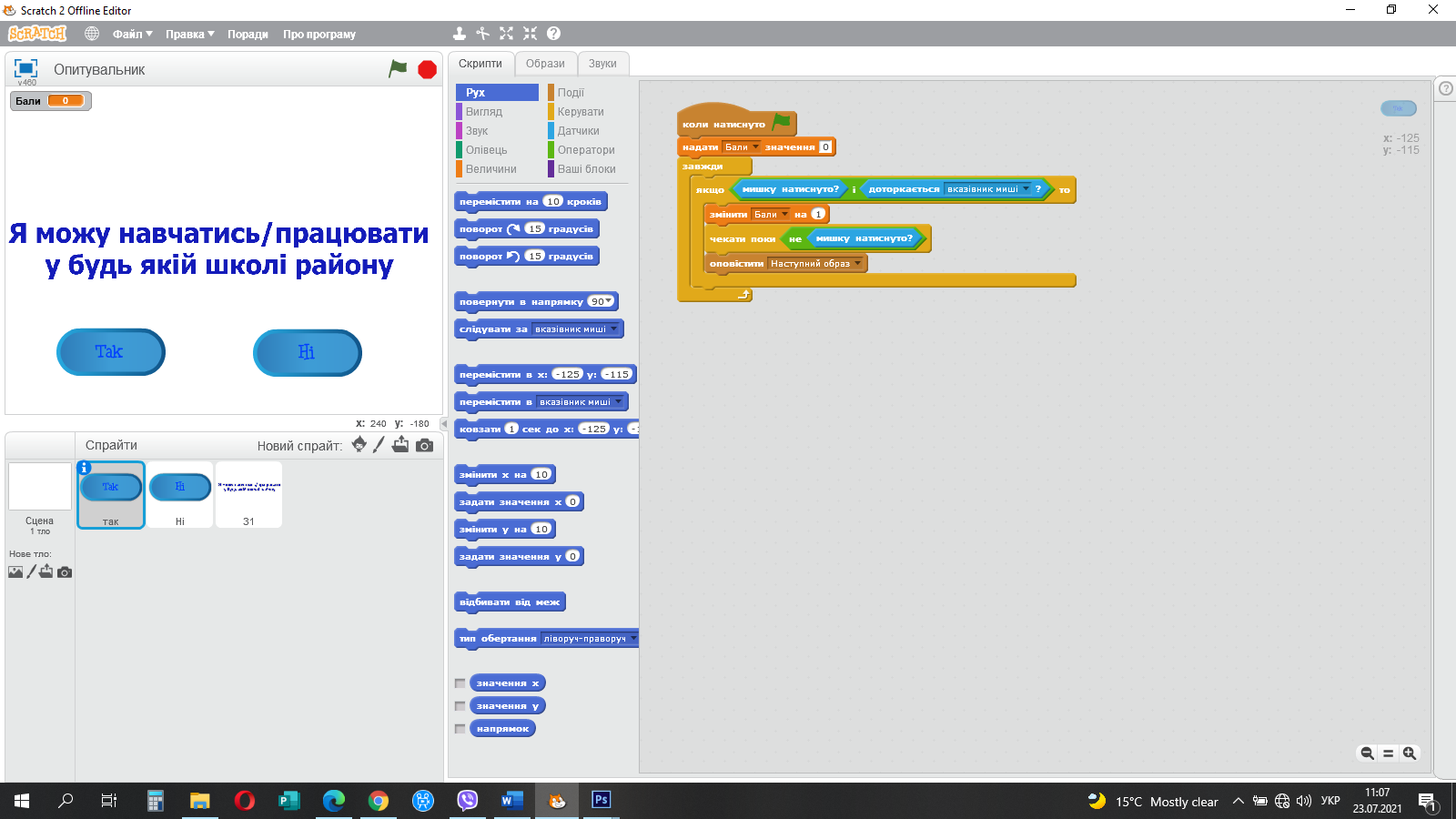 